Муниципальное общеобразовательное учреждениеСмоленская основная школа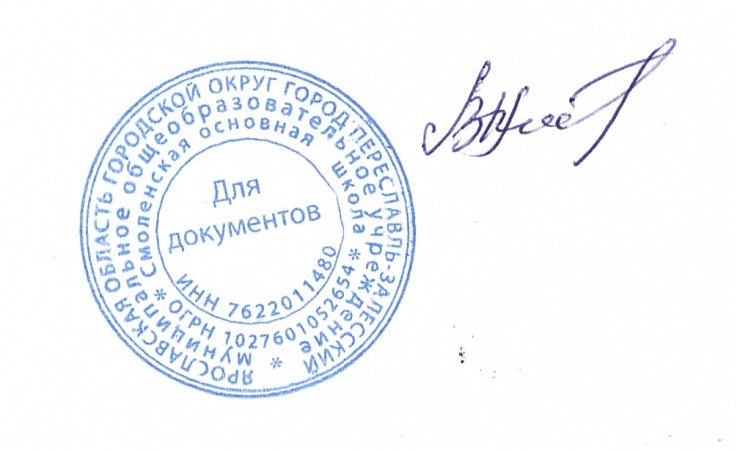                                                         Утверждаю:                                                                                                директор школы                                                                                                                Подпись______________                                                                                                                Дата_31.08.2022 г    _____Адаптированная рабочая программа учебного предметаИНФОРМАТИКАобучающихся с легкой степенью умственной отсталости (интеллектуальными нарушениями)для 7 - 9 классаСоставитель: Спасская Ирина Николаевнаучитель информатики2022 – 2025 учебный годПояснительная запискаНа изучение предмета «Информатика» для детей с лѐгкой умственной отсталостью в 7-9 классы отводится 34 часа в год (1 час в неделю). Всего 102 часа.Программа составлена на основе авторской программы Босовой Л.Л. «Программа курса информатики и ИКТ для  5-7  классов средней общеобразовательной школы», изданной в сборнике«Программы для общеобразовательных учреждений: Информатика. 2-11 классы / Составитель М.Н. Бородин. – 6-е изд. – М.: БИНОМ. Лаборатория знаний, 2009» с учетом психофизических особенностей учащихся коррекционных школ VIII вида.Актуальность.В настоящее время сфера человеческой деятельности в технологическом плане быстро меняется. Новые технологии в современном обществе требуют от человека новых знаний, навыков и умений, в том числе и при решении традиционных задач, возникающих в повседневной жизни. Адаптация к быстро меняющимся условиям внешнего мира представляет определенную сложность у любого человека, но особенно это характерно для учащихся коррекционных школ VIII вида в силу их психофизических особенностей.Современное состояние общества характеризуется интенсивным проникновением компьютерной техники во все сферы человеческой жизни, все возрастающим потоком информации и совершенствованием технологий получения, переработки и использования информации. Информационные процессы – фундаментальная реальность окружающего мира и определяющий компонент современной информационной цивилизации. В целом, изучение информатики, информационных и коммуникационных технологий оказывает существенное влияние на формирование мировоззрения, стиль жизни современного человека, расширяет его возможности к адаптации в социуме.В связи с этим целесообразно ввести изучение курса «Информатика» в школе для классов VIII вида с 7 по 9.Данный предмет формирует у учащихся с ограниченными возможностями здоровья многие виды деятельности, которые имеют общедисциплинарный характер: моделирование объектов и процессов, сбор, хранение, преобразование и передача информации, управление объектами и процессами.Новизна. Компьютеризация специального коррекционного образования.В коррекционной школе только начинается применение компьютеров и информационных технологий при изучении отдельных предметов. Однако для овладения компьютерной техникой и компьютерными технологиями этого явно недостаточно. Необходимо, так же как и в общеобразовательной школе, развивать направление, в котором объектом изучения является сама информатика.Коррекционная направленность курса.В соответствии с типовой программой обучения детей с ограниченными возможностями здоровья («Программы специальных (коррекционных) образовательных учреждений VIII вида: 5-9 классы»), с требованиями к организации обучения детей с нарушениями интеллектуального развития в представленном варианте программы учтены и сохранены принципы коррекционной направленности:обеспечение каждому ребенку адекватного лично для него темпа и способов усвоения знаний;доступность материала;научность;осуществление дифференцированного и индивидуального подхода;концентрический принцип размещения материала, при котором одна и та же тема изучается в течение нескольких лет с постепенным наращиванием сложности.Концентризм программы создает условия для постоянного повторения ранее усвоенного материала. Сначала происходит знакомство с компьютером, как инструментом, затем нарабатываются навыки использования компьютерных технологий путем систематического повтора и усложнениятренинга. С учетом возрастных и психофизических особенностей учащихся в программе выделяются две ступени обучения:Подготовительно-ознакомительная – 7 класс.Основная – 8, 9 классы.Основная цель:Ознакомление	учащихся	с	ограниченными	возможностями	здоровья	с	компьютерными ресурсами и  овладение техникой их практического применения.Общие задачи:Дать учащимся с ограниченными возможностями здоровья доступную для них систему знаний о компьютерных ресурсах.Развивать	познавательный	интерес	к	использованию	информационных	и коммуникационных технологий.Расширять	кругозор	учащихся	путем	формирования	знаний	и	представлений	о компьютерных технологиях и способах их практического применения.Повышать	адаптивные	возможности	учащихся	с	ограниченными	возможностями здоровья, их социальную ориентировку за счет дополнительно приобретенных навыков и умений.Специальные задачи коррекционной школы:Обучение по программе «Информатика» направлено на коррекцию недостатков мышления, речи, памяти, внимания, восприятия:активизировать	мыслительную деятельность (развитие процессов анализа, синтеза, обобщения, классификации);учить наблюдать, выделять главное, ориентироваться в ситуации, усматривать связи и отношения между объектами;обогащать	активный	и	пассивный	словарь,	формировать грамматический строй речи;развивать анализаторы (кинестетический, слуховой, зрительный).Отбор материала в программе осуществлен с целью создания условий для познания и понимания учащимися с ограниченными возможностями здоровья информационных процессов и компьютерных ресурсов.Программа разделена на 2 части:часть - подготовительно-ознакомительная включает изучение следующих разделов:правила техники безопасности работы на компьютере;устройство компьютера;периферийные устройства компьютера;приемы работы на компьютере;виды информации;программа Paint;программа Word;программа Excel;программа Power Point.часть - основная, включает изучение:программа Paint;программа Word;программа Excel;программа Power Point;сеть Интернет;электронная почта.Практическая значимость.Проводя параллель с обычной грамотностью, под компьютерной грамотностью понимают умение считать, писать, читать, рисовать, находить информацию с помощью компьютера. Кроме того, формирование элементов компьютерной грамотности предполагает развитие у учащихся основ алгоритмического мышления. В педагогическом плане процесс обучения алгоритмически мыслить означает умение представить сложное действие в виде организованной последовательности простых действий. Использование компьютерных технологий расширяет возможности учащихся с проблемами здоровья в овладении алгоритмическим мышлением и, наоборот, отсутствие таких технологий, с учетом возросших требований современной действительности, создает дополнительные сложности в социальной адаптации учащихся. Работа по формированию алгоритмического мышления и соответствующих ему фундаментальных знаний, умений и навыков, с использованием компьютерных технологий, в специальной школе – веление времени.При этом условии алгоритмическое мышление может органично войти в систему знаний, умений и навыков учащегося. Повысится эффективность самостоятельной работы, возникнут новые возможности для творчества, обретения и закрепления различных профессиональных навыков.В целом, изучение основ компьютерной грамотности оказывает существенное влияние на формирование мировоззрения, стиль жизни современного человека. Учащиеся с ограниченными возможностями здоровья будут успешнее адаптироваться в современном обществе, в котором всѐ более решающую роль играют  компьютерные технологии.Ожидаемый результат:К концу изучения предмета «Информатика» учащиеся с ограниченными возможностями здоровья должны знать:устройство компьютера;правила техники безопасности работы на компьютере;программы Paint, Word, Excel, Power Point;компьютерную сеть Интернет, поиск нужной информации в сети;основные    понятия и термины электронной почты, получение,	подготовку и отправление сообщений;уметь:использовать полученные знания в практической деятельности.Выпускники	специальных	(коррекционных)	классов	должны	уметь	пользоваться компьютерными ресурсами.Формы обучения:Передача информации от учителя к ученику - устное изложение материала: рассказ, беседа, объяснение, пояснения. Это позволяет раскрыть основные теоретические положения и ключевые понятия содержания программы.Слово учителя в сочетании со зрительным рядом - демонстрация картин, таблиц, слайдов, фильмов, видеоматериалов – оказывает эмоционально-эстетическое воздействие на учащихся, создает определенный настрой, мотивирующий школьников к дальнейшей познавательной деятельности.Организация практических работ учащихся под руководством учителя: выполнение самостоятельных и практических работ позволит закрепить полученный материал.Формы организации учебного процесса:фронтальныегрупповыеиндивидуальныеФормы	работы	должны варьироваться в зависимости от темы, от способностей и возможностей учащихся:диктант;работа по индивидуальным карточкам;цифровой диктант;работа по опорным схемам;ребусы, загадки, кроссворды, развивающие игры.Коррекционно-развивающие задания:Развитие	аналитико-синтетической	деятельности	(составь	целое	из	частей,	найти отсутствующую часть, определить по характерным признакам предмет).Развитие зрительно-мыслительных операций (найди 10 предметов на картине, найди 6 отличий).Словарная работа (терминология).Развитие слухового и зрительного восприятия (работа по схемам, опорным карточкам, по плану, по таблицам, по словарным словам и иллюстрациям, игра «Чего не стало?»).Развитие памяти (игры: «Кто больше запомнит», «Кто больше знает», «Кто хочет стать отличником»)Развитие связной речи (рассказ по образцу, плану, описанию, объяснению, по наводящим вопросам, игра «Вопросы задает компьютер»).Развитие мелкой моторики (клавиатурные тренажѐры, развивающие игры).Тематическое планирование по информатике для 7-го класса составлено с учетом рабочей программы воспитания. Воспитательный потенциал данного учебного предмета обеспечивает реализацию следующих целевых приоритетов воспитания обучающихся ООО:формирование ценностного отношения к труду как основному способу достижения жизненного благополучия человека, залогу его успешного профессионального самоопределения и ощущения уверенности в завтрашнем дне (работа на уроке, подготовка домашних заданий, самообразование);формирование ценностного отношения к своему отечеству, своей малой и большой Родине как месту, в котором человек вырос и познал первые радости и неудачи, которая завещана ему предками и которую нужно оберегать»;формирование ценностного отношения к миру как главному принципу человеческого общежития, условию крепкой дружбы, налаживания отношений с коллегами в будущем и создания благоприятного микроклимата в своей собственной семье (применение интерактивных форм организации учебной деятельности на уроке, например групповая работа);формирование ценностного отношения к знаниям как интеллектуальному ресурсу, обеспечивающему будущее человека, как результату кропотливого, но увлекательного учебного труда (работа на уроках, подготовка домашних заданий, самообразование);формирование ценностного отношения к культуре как духовному богатству общества и важному условию ощущения человеком полноты проживаемой жизни, которое дают ему чтение, музыка, искусство, театр, творческое самовыражение;формирование ценностного отношения к здоровью как залогу долгой и активной жизни человека, его хорошего настроения и оптимистичного взгляда на мир (физминутки на уроках);формирование ценностно отношения к окружающим людям как безусловной и абсолютной ценности, как равноправным социальным партнерам, с которыми необходимо выстраиватьдоброжелательные и взаимоподдерживающие отношения, дающие человеку радость общения и позволяющие избегать чувства одиночества (применение интерактивных форм организации учебной деятельности на уроке, например групповая работа);формирование ценностного отношения к самим себе как хозяевам своей судьбы, самоопределяющимся и самореализующимся личностям, отвечающим за свое собственное будущее (саморегуляция).ФУНКЦИОНАЛЬНАЯ ГРАМОТНОСТЬhttp://skiv.instrao.ru/bank-zadaniy/РЭШ https://resh.edu.ruМЕТОДИЧЕСКОЕ ОБЕСПЕЧЕНИЕ«Информатика: Учебник для 5 класса» под редакцией Л.Л.Босовой.«Информатика: Учебник для 6 класса», под редакцией Л.Л.Босовой. Учебник содержит необходимый теоретический материал. В данном учебнике имеются разделы: «Материал длялюбознательных», «Компьютерный практикум», «Терминологический словарик», «Справочные материалы».«Информатика для 7 класса» под редакцией Л.Л. Босовой.Методическое пособие для учителя «В помощь учителю информатики» под редакцией Н.Л. Югова, Р.Р. Камалов.«Раздаточные материалы по информатике 7-9 классы». Издательство «Дрофа» под редакцией Ю.А Меньшовой.Компьютерные программы и видео уроки с сайта http://videouroki.net«Электронный практикум» для 6-9 классов.«Программа Графика» для 5-7 классов.«Электронный учебник по информатике» для 5-7 классов.«Программа «Хвост» 5 класс.Клавиатурный тренажер 5-9 классов.Видео уроки.СОДЕРЖАНИЕ ПРОГРАММЫСодержание разделов программы 7 класс (34 часа, 1 час в неделю)Введение. Техника безопасности. (2ч)Техника безопасности при работе на ПК. Совершенствование ПК, современные компьютерные технологии.История развития вычислительной техники.(1ч) Устройство компьютера(10ч)Информация. Компьютер - универсальное устройство ввода, обработки и вывода информации. Работа с клавиатурным тренажѐром. Буква, значок, цифра. Устройства ввода информации. Устройства вывода информации.Системный блок. Назначение блока. Процессор, жѐсткий диск, карта памяти, оперативная память, звуковая карта, видеокарта. Память ПК: внутренняя и внешняя. Назначение памяти и ее виды. Флэш-память. Оперативная и долговременная память компьютера.Текстовый редактор Word (10ч) Создание таблицы в текстовом документе.Панель меню, вкладка Вставка. Таблица. Вставка таблицы в документ или рисование таблицы в документе. Параметры таблицы. Заполнение ячеек таблицы. Вкладка Конструктор. Вкладка Макет. Корректировка созданной таблицы.Табличный редактор Excel (11ч)Знакомство с Excel .Окно программы Excel Лист, книга в программе Excel.Ячейки. Перемещение от одной ячейки к другой. Диаграмма. Создание диаграммы. Вставка диаграммы для представления и сравнения данных. Линейная диаграмма. Круговая диаграмма. Построение графиков. Действие сложение с помощью программы Excel. Решение примеров на сложение многозначных чисел. Вычитание, умножение, деление с помощью программы Excel. Решение задач в Excel.  Решение примеров на все действия в программе Excel.Учебно-тематический план 7 классСодержание разделов программы 8 класс (34 часа, 1 час в неделю)Введение. Правила техники безопасности при работе на компьютере. (2ч).Техника безопасности при работе на ПК. Совершенствование ПК, современные компьютерные технологии Устройство компьютера(4ч).Периферийное устройство - сканер. Сканирование рисунка, сохранение его как отдельный файл.Периферийное устройство - принтер. Распечатка рисунка, небольшого текста.Табличный редактор Excel (15 ч).Программа Excel.Действия: сложение и вычитание в программе Excel. Составление и решение практических задач, решение примеров. Действия умножение и деление в программе Excel. Решение практических задач и примеров. Распределение чисел в порядке возрастания и убывания.Расположение слов в алфавитном порядке. Диаграммы в программе Excel. Создание диаграммы, наглядно показывающей практическую задачу.Графики в программе Excel. Добавление изображения в документ Excel.Дополнение построенного графика и диаграммы рисунком, изображением. Сборник ClipArt или Файл, с найденными ранее и сохранѐнными картинками.Программа PowerPoint (13ч).Запуск программы PowerPoint. Слайды. Создание слайдов. Создание рисунка в программе PowerPoint. Работа с фигурами. Вкладка Формат. Инструменты для работы с фигурами. Дизайн. Создание рисунка из нескольких фигур на одном слайде. Упорядочивание фигур. Создание рисунка из нескольких фигур на одном слайде, группировка фигур, раскрашивание фигур. Формат. Дизайн. Работа с клипами. Создание слайдов с клипами. Картинки, фотографии и звуки, расположенные по темам или ключевым словам. Работа с диаграммами, графиками. Работа с текстом.Надпись как фигура WordArt. Формат.Учебно-тематический план 8 классСодержание разделов программы 9 класс (34 часа, 1час в неделю)Введение. Техника безопасности (2 ч).Персональный компьютер - универсальное устройство для работы с информацией. Совершенствование	ПК,	современные компьютерные технологии.Программа PowerPoint (10ч).Слайды. Создание слайдов. Дизайн. Работа с фигурами. Вставка. Работа с текстом. Анимация. Настройка анимации.Эффект Вход, Выделение, Выход, Пути перемещения.Портфолио ученика(7ч).PowerPoint - специальная программа для создания презентаций. Что такое презентация. Портфолио ученика. Титульный лист.Создание слайда. Дизайн. Оформление заголовка, подзаголовка.Выбор картинки. Выбор эффекта. Страницы Моѐ имя, Мои друзья, Моя семья, Мои любимые учителя. Распорядок дня, Мои учебные успехи.Просмотр презентаций учащихся. Анализ и оценка презентаций.Сеть Интернет (8ч).Общее представление о компьютерной сети. Интернет	как	среда общения	с помощью компьютера. Структура сети Интернет. Службы сети Интернет.Подключение к сети Интернет. Запуск Обозревателя.Первый выход в WWW. Навигация в WWW. Сохранение Webстраниц. Поиск информации в WWW. Технология поиска в системе Яндекс.Электронная почта (7ч).Основные понятия и термины электронной почты. Почтовые программы. Получение сообщений.Подготовка и отправка сообщений.Учебно-тематический план9 классКАЛЕНДАРНО-ТЕМАТИЧЕСКОЕ ПЛАНИРОВАНИЕ ПО УЧЕБНОМУ ПРЕДМЕТУ ИНФОРМАТИКА 7 КЛАССКАЛЕНДАРНО-ТЕМАТИЧЕСКОЕ ПЛАНИРОВАНИЕ ПО УЧЕБНОМУ ПРЕДМЕТУ ИНФОРМАТИКАКЛАССКАЛЕНДАРНО-ТЕМАТИЧЕСКОЕ ПЛАНИРОВАНИЕ ПО УЧЕБНОМУ ПРЕДМЕТУ ИНФОРМАТИКА9 КЛАССНазвание темыКол-во часовКол-во часовКол-во часовНазвание темыВсегоТеорет.Практ.Введение. Техника безопасности (2 ч.)Введение. Техника безопасности (2 ч.)Введение. Техника безопасности (2 ч.)Введение. Техника безопасности (2 ч.)Техника безопасности при работе на ПК.11-Совершенствование	ПК,	современные	компьютерные технологии11-История развития вычислительной техники (1 ч.)История развития вычислительной техники (1 ч.)История развития вычислительной техники (1 ч.)История развития вычислительной техники (1 ч.)История развития вычислительной техники11-Устройство компьютера (10 ч.)Устройство компьютера (10 ч.)Устройство компьютера (10 ч.)Устройство компьютера (10 ч.)Информация. Компьютер - универсальное устройство ввода,обработки и вывода информации.11-Работа с клавиатурным тренажѐром. Буква, значок, цифра.1-1Устройства ввода информации.10,50,5Устройства вывода информации.10,50,5Системный блок. Назначение блока.11-Процессор, жѐсткий диск, карта памяти, оперативная память, звуковая карта, видеокарта.11-Память ПК: внутренняя и внешняя.11Назначение памяти и ее виды.11-Флэш-память.11-Оперативная и долговременная память компьютера.11-Текстовый редактор Word (10 ч.)Текстовый редактор Word (10 ч.)Текстовый редактор Word (10 ч.)Создание	таблицы	в	текстовом документе.211Панель меню, вкладка Вставка.1-1Таблица. Вставка таблицы в документ или рисование таблицы в документе.211Параметры таблицы. Заполнение ячеек таблицы.1-1Вкладка Конструктор.11Вкладка Макет.1-1Корректировка созданной таблицы.2-2Табличный редактор Excel  (11 ч.)Табличный редактор Excel  (11 ч.)Табличный редактор Excel  (11 ч.)Табличный редактор Excel  (11 ч.)Знакомство с Excel11Окно программы Excel1-1Лист, книга в программе Excel.1-1Ячейки. Перемещение от одной ячейки к другой.1-1Диаграмма. Создание диаграммы.1-1Вставка диаграммы для представления и сравнения данных.1-1Линейная	диаграмма.	Круговая	диаграмма.	Построение графиков.11-Действие сложение с помощью программы Excel.1-1Решение примеров на сложение многозначных чисел.1-1Вычитание, умножение, деление	с помощью программы Excel. Решение задач в Excel.1-1Решение примеров на все действия в программе Excel.1-1ИТОГО:343434Название темыКол-во часовКол-во часовКол-во часовКол-во часовКол-во часовНазвание темыВсегоТеорет.Теорет.Практ.Практ.Введение. Техника безопасности (2 ч.)Введение. Техника безопасности (2 ч.)Введение. Техника безопасности (2 ч.)Введение. Техника безопасности (2 ч.)Введение. Техника безопасности (2 ч.)Введение. Техника безопасности (2 ч.)Техника безопасности при работе на ПК111--Совершенствование	ПК,	современные	компьютерные технологии111--Устройство компьютера (4 ч.)Устройство компьютера (4 ч.)Устройство компьютера (4 ч.)Устройство компьютера (4 ч.)Устройство компьютера (4 ч.)Устройство компьютера (4 ч.)Периферийное устройство - сканер.111--Сканирование рисунка, сохранение его как отдельный файл.1--11Периферийное устройство - принтер.111--Распечатка рисунка, небольшого текста.1--11Табличный редактор Excel (15 ч.)Табличный редактор Excel (15 ч.)Табличный редактор Excel (15 ч.)Табличный редактор Excel (15 ч.)Табличный редактор Excel (15 ч.)Табличный редактор Excel (15 ч.)Программа Excel.111--Действия: сложение и вычитание в программе Excel.111--Составление	и	решение	практических	задач,	решение примеров.111Действия умножение и деление в программе Excel.1--11Решение практических задач и примеров.21111Распределение чисел в порядке возрастания и убывания1--11Расположение слов в алфавитном порядке.1--11Диаграммы в программе Excel.111--Создание диаграммы, наглядно показывающей практическую задачу.21111Графики в программе Excel.1--11Добавление изображения в документ Excel.1--11Дополнение построенного графика и диаграммы рисунком, изображением.1--11Сборник	ClipArt	или	Файл,	с	найденными	ранее	и сохранѐнными картинками.1--11Программа PowerPoint (13 ч.)Программа PowerPoint (13 ч.)Программа PowerPoint (13 ч.)Программа PowerPoint (13 ч.)Программа PowerPoint (13 ч.)Программа PowerPoint (13 ч.)Запуск программы PowerPoint.1--11Слайды. Создание слайдов.1--11Создание рисунка в программе PowerPoint.111--Работа с фигурами. Вкладка «Формат»1--11Инструменты для работы с фигурами.1--11Дизайн. Создание рисунка из нескольких фигур на одном слайде.111--Упорядочивание фигур.111--Создание рисунка из нескольких фигур на одном слайде, группировка фигур, раскрашивание фигур.21111Формат. Дизайн. Работа с клипами. Создание слайдов с клипами.1--11Картинки, фотографии и звуки, расположенные по темам или1--11ключевым словам.Работа с диаграммами, графиками.11--1Работа с текстом. Надпись как фигура WordArt. Формат.11--13434343434Название темыКол-во часовКол-во часовКол-во часовНазвание темыВсегоТеорет.Практ.Введение. Техника безопасности (2 ч.)Введение. Техника безопасности (2 ч.)Введение. Техника безопасности (2 ч.)Введение. Техника безопасности (2 ч.)Персональный	компьютер	- универсальное устройство для работы с информацией.11-Техника безопасности при работе на ПК.11-Программа PowerPoint (10 ч.)Программа PowerPoint (10 ч.)Программа PowerPoint (10 ч.)Программа PowerPoint (10 ч.)Слайды. Создание слайдов.211Дизайн. Работа с фигурами. Вставка.211Работа с текстом. Анимация.211Настройка анимации.2-2Эффект Вход, Выделение, Выход, Пути перемещения.211Портфолио ученика (7 ч.)Портфолио ученика (7 ч.)Портфолио ученика (7 ч.)Портфолио ученика (7 ч.)Что такое презентация.11-Портфолио ученика. Титульный лист.1-1Создание слайда. Дизайн.1-1Оформление заголовка, подзаголовка.1-1Выбор картинки. Выбор эффекта.1-1Страницы Моѐ имя, Мои друзья, Моя семья, Мои любимые учителя Распорядок дня. Мои учебные успехи.1-1Просмотр презентаций учащихся. Анализ и оценка презентаций.11Сеть Интернет (8 ч.)Сеть Интернет (8 ч.)Сеть Интернет (8 ч.)Сеть Интернет (8 ч.)Общее представление о компьютерной сети.11-Интернет как среда общения с помощью компьютера.11-Структура сети Интернет.11Службы сети Интернет.11Подключение к сети Интернет. Запуск Обозревателя.1-1Первый выход в WWW.1-1Навигация в WWW. Сохранение Webстраниц.1-1Поиск информации в WWW. Технология поиска в системе Яндекс.1-1Электронная почта (7ч)Электронная почта (7ч)Электронная почта (7ч)Электронная почта (7ч)Основные понятия и термины электронной почты.22-Почтовые программы.211Получение сообщений.1-1Подготовка и отправка сообщений.2-2343434№ урокаСодержание, тема урокаДата проведения1 ЧЕТВЕРТЬ1 ЧЕТВЕРТЬ1 ЧЕТВЕРТЬРаздел 1. Техника безопасности при работе с компьютеромРаздел 1. Техника безопасности при работе с компьютеромРаздел 1. Техника безопасности при работе с компьютером1Техника безопасности при работе на ПК.02.09.20222Совершенствование ПК, современные компьютерные технологии.09.09.2022Раздел 2. История развития вычислительной техникиРаздел 2. История развития вычислительной техникиРаздел 2. История развития вычислительной техники3История развития вычислительной техники.16.09.2022Раздел 3. Устройство компьютераРаздел 3. Устройство компьютераРаздел 3. Устройство компьютера4Информация.   Компьютер   -	универсальное устройство ввода, обработки и вывода информации.23.09.20225Работа с клавиатурным тренажѐром. Буква, значок, цифра.30.09.20226Устройства ввода информации.07.10.20227Устройства вывода информации.14.10.20228Системный блок. Назначение блока.21.10.20229Процессор, жѐсткий диск, карта памяти, оперативная память, звуковая карта, видеокарта.2 ЧЕТВЕРТЬ2 ЧЕТВЕРТЬ2 ЧЕТВЕРТЬ10Память ПК: внутренняя и внешняя11Назначение памяти и ее виды.12Флэш-память.13Оперативная и долговременная память компьютера.Раздел 4. Текстовый редактор WordРаздел 4. Текстовый редактор WordРаздел 4. Текстовый редактор Word14Создание таблицы в текстовом документе.15Создание таблицы в текстовом документе.16Панель меню, вкладка Вставка.3 ЧЕТВЕРТЬ3 ЧЕТВЕРТЬ3 ЧЕТВЕРТЬ17Таблица. Вставка таблицы в документ или рисование таблицы в документе.18Таблица. Вставка таблицы в документ или рисование таблицы в документе.19Параметры таблицы. Заполнение ячеек таблицы.20Вкладка Конструктор.21Вкладка Макет.22Корректировка созданной таблицы.Раздел 5. Табличный редактор ExcelРаздел 5. Табличный редактор ExcelРаздел 5. Табличный редактор Excel23Знакомство с Excel24Окно программы Excel25Лист, книга в программе Excel.26Ячейки. Перемещение от одной ячейки к другой.4 ЧЕТВЕРТЬ27Диаграмма. Создание диаграммы.28Вставка диаграммы для представления и сравнения данных.29Линейная диаграмма. Круговая диаграмма. Построение графиков.30Действие сложение с помощью программы Excel.31Решение примеров на сложение многозначных чисел.32Вычитание, умножение, деление	с помощью программы	Excel. Решение задач в Excel.33Решение примеров на все действия в программе Excel.34Решение примеров на все действия в программе Excel.№ урокаНазвание темыДата проведения1 ЧЕТВЕРТЬ1 ЧЕТВЕРТЬ1 ЧЕТВЕРТЬРаздел 1. Введение. Техника безопасностиРаздел 1. Введение. Техника безопасностиРаздел 1. Введение. Техника безопасности1Техника безопасности при работе на ПК2Совершенствование ПК, современные компьютерные технологииРаздел 2. Устройство компьютераРаздел 2. Устройство компьютера3Периферийное устройство - сканер.4Сканирование рисунка, сохранение его как отдельный файл.5Периферийное устройство - принтер.6Распечатка рисунка, небольшого текста.Раздел 3. Табличный редактор ExcelРаздел 3. Табличный редактор Excel7Программа Excel.8Действия: сложение и вычитание в программе Excel.9Составление и решение практических задач, решение примеров.2 ЧЕТВЕРТЬ2 ЧЕТВЕРТЬ2 ЧЕТВЕРТЬ10Действия умножение и деление в программе Excel.11Решение практических задач и примеров.12Решение практических задач и примеров.13Распределение чисел в порядке возрастания и убывания14Расположение слов в алфавитном порядке.15Диаграммы в программе Excel.16Создание диаграммы, наглядно показывающей практическую задачу.3 ЧЕТВЕРТЬ3 ЧЕТВЕРТЬ3 ЧЕТВЕРТЬ17Создание диаграммы, наглядно показывающей практическую задачу.18Графики в программе Excel.19Добавление изображения в документ Excel.20Дополнение	построенного	графика	и	диаграммы	рисунком, изображением.21Сборник ClipArt или Файл, с найденными ранее и сохранѐнными картинками.Раздел 4. Программа PowerPointРаздел 4. Программа PowerPoint22Запуск программы PowerPoint.23Слайды. Создание слайдов.24Создание рисунка в программе PowerPoint.25Работа с фигурами. Вкладка «Формат»26Инструменты для работы с фигурами.4 ЧЕТВЕРТЬ4 ЧЕТВЕРТЬ4 ЧЕТВЕРТЬ27Дизайн. Создание рисунка из нескольких фигур на одном слайде.28Упорядочивание фигур.29Создание рисунка из нескольких фигур на одном слайде, группировка фигур, раскрашивание фигур.30Создание рисунка из нескольких фигур на одном слайде, группировка фигур, раскрашивание фигур.31Формат. Дизайн. Работа с клипами. Создание слайдов с клипами.32Картинки,	фотографии	и	звуки,	расположенные	по	темам	или ключевым словам.33Работа с диаграммами, графиками.34Работа с текстом. Надпись как фигура WordArt. Формат.№ урокаСодержание, тема урокаДата проведения1 ЧЕТВЕРТЬ1 ЧЕТВЕРТЬ1 ЧЕТВЕРТЬРаздел 1. Техника безопасности при работе с компьютеромРаздел 1. Техника безопасности при работе с компьютеромРаздел 1. Техника безопасности при работе с компьютером1Техника безопасности при работе на ПК.2Персональный компьютер - универсальное устройство для работы с информацией.Раздел 2. Программа PowerPointРаздел 2. Программа PowerPointРаздел 2. Программа PowerPoint3Слайды. Создание слайдов.4Слайды. Создание слайдов.5Дизайн. Работа с фигурами. Вставка.6Дизайн. Работа с фигурами. Вставка.7Работа с текстом. Анимация.8Работа с текстом. Анимация.9Настройка анимации.2 ЧЕТВЕРТЬ2 ЧЕТВЕРТЬ2 ЧЕТВЕРТЬ10Настройка анимации.11Эффект Вход, Выделение, Выход, Пути перемещения.12Эффект Вход, Выделение, Выход, Пути перемещения.Раздел 3. Портфолио ученикаРаздел 3. Портфолио ученикаРаздел 3. Портфолио ученика13Что такое презентация.14Портфолио ученика. Титульный лист.15Создание слайда. Дизайн.16Оформление заголовка, подзаголовка.3 ЧЕТВЕРТЬ3 ЧЕТВЕРТЬ3 ЧЕТВЕРТЬ17Выбор картинки. Выбор эффекта.18Страницы Моѐ имя, Мои друзья, Моя семья, Мои любимые учителя Распорядок дня. Мои учебные успехи.19Просмотр презентаций учащихся. Анализ и оценка презентаций.Раздел 4. Сеть ИнтернетРаздел 4. Сеть ИнтернетРаздел 4. Сеть Интернет20Общее представление о компьютерной сети.21Интернет как среда общения с помощью компьютера.22Структура сети Интернет.23Службы сети Интернет24Подключение к сети Интернет. Запуск Обозревателя.25Первый выход в WWW.26Навигация в WWW. Сохранение Web-страниц.4 ЧЕТВЕРТЬ27Поиск информации в WWW. Технология поиска в системе Яндекс.Раздел 5. Электронная почта (7ч)Раздел 5. Электронная почта (7ч)Раздел 5. Электронная почта (7ч)28Основные понятия и термины электронной почты.29Основные понятия и термины электронной почты.30Почтовые программы.31Почтовые программы.32Получение сообщений.33 -34Подготовка и отправка сообщений.